Аппликация«Самолёт»Цель:- формировать представление детей о празднике День Победы;- дать знания детям о Великой Отечественной войне;- развивать творческие способности.Задачи:- развивать у детей патриотические чувства к своей Родине;- развивать речь, мышление, память детей;- воспитывать уважение и чувство благодарности в детях, ко всем, кто защищал нашу Родину;- воспитывать чувство гордости и уважения к воинам - защитникам;- формировать умение составлять изображение из частей, правильно располагая на бумаге;- упражнять в умении намазывать клеем на приготовленные детали;- прижимать наклеенную форму с салфеткой;- способствовать развитию мелкой моторики рук, обогащению и активизации словаря детей;- воспитывать аккуратность, самостоятельность, чувство красоты.Материалы и оборудования:- иллюстрации самолета, листы белой бумаги, кисти, клей, салфетки;- детали для изображения (самолет, облако, солнце, круги).Ход занятия:Очень давно, когда ещё ваши бабушки и дедушки были детьми, на нашу Родину вторглись враги, они убивали людей, сжигали их дома, хотели лишить нас родного дома. Весь народ поднялся на защиту Родины, и наша армия, и женщины, и старики и даже дети. Взрослым и детям было очень трудно во время ВОВ. Много людей погибло. Много людей отправилось на войну и не все вернулись домой. Много городов и сел было разрушено.Но армия с помощью народа победила врагов и прогнала их из России, а потом из других странЗакончилась долгая и страшная война. – В далекие майские дни – 9 Мая. Наш народ мужественно сражался и победил. И с тех пор каждый житель нашей страны и жители других стран, каждое девятое мая отмечают День Победы. –В день Победы по всей нашей стране организуются праздничные парады с военной техникой. Давайте отправим на парад самолёты.Перед тем как начать работу, можно немножко отдохнуть и провести физминутку:Физкультминутка «Самолёт».Мы садимся в самолет, (Дети приседают).Отправляемся в полет! («Заводят» самолет, встают,говорят: «ж-жу»).Мы летим над облаками. (Руки в стороны).Машем папе, машем маме. (По очереди обеими руками).Видим, как течет река, (Показывают руками волны.)Видим в лодке рыбака. («Забрасывают» удочку).Осторожнее: гора! (Наклоняются влево, вправо,говорят : «ж-жу»).Приземляться нам пора! (Приседают).Теперь можно приступать к работе.Показ приемов аппликации.Предложите детям сначала выложить детали на листе бумаги.Сначала нужно приклеить на край листа солнышко,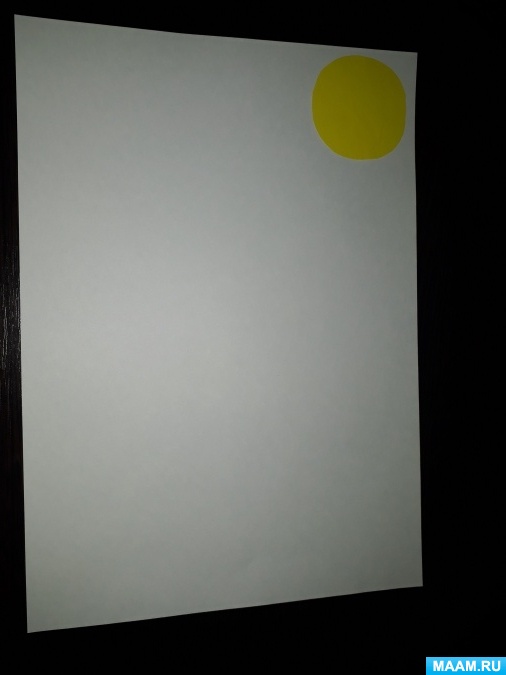 затем облачка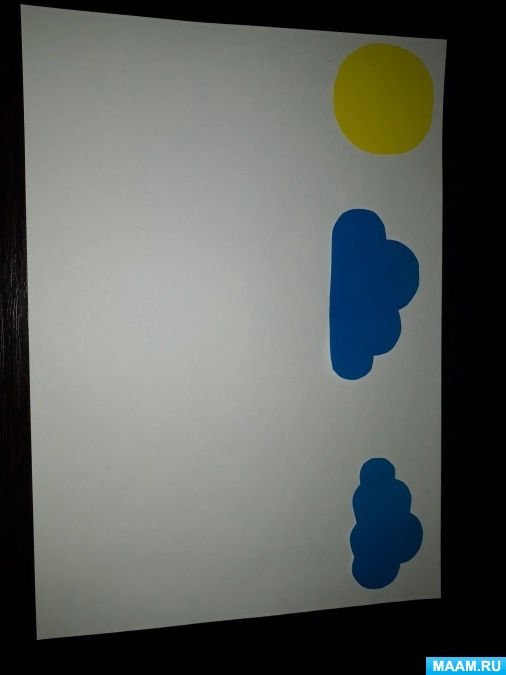 и посередине самолёт.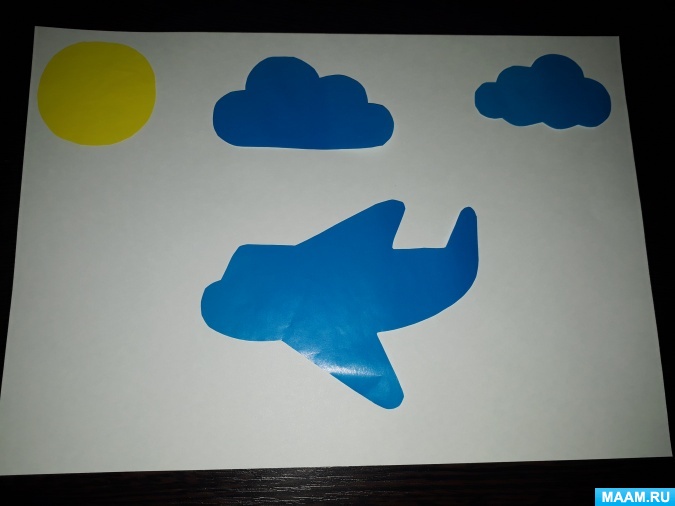 В конце на самолёт приклеить круглые окошечки.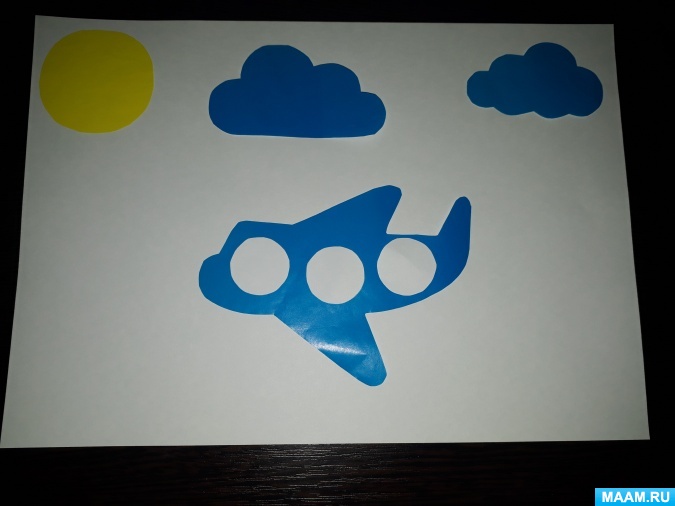 Перед работой детям напомнить, как пользоваться кистью, детали прижимать салфеткой.После работы обязательно похвалите ребёнка, как красиво получилось, готовую работу можно подарить бабушке или дедушке к празднику к 9 мая!Игра «Самолеты».Самолеты загудели,На парад полетели.На аэродром тихо селиДа и снова полетели.А можете с ребёнком выполнить аппликацию «Военный самолёт» в нетрадиционной технике из рисовой крупы, ваты (см. ниже).Аппликация«Военный самолет»Цель:•  Учить детей выполнять аппликацию в нетрадиционной технике из рисовой крупы, ваты.• Закреплять навыки работы с клеем ПВА, аккуратно выполнять.• Закреплять умение сохранять правильную позу при аппликации: не горбиться, не наклоняться низко над столом, сидеть свободно, не напрягаясь.• Развивать мелкую моторику руки. Воспитывать дружеские отношения между детьми.Оборудование:• картон, трафарет самолета, клей ПВА, кисточки, салфетки, тарелочки с рисовой крупой, вата, игрушка самолет.Ход: 1. Вступительная беседа.-Ребята, слышите, звук?-А чей это звук, надо сначала отгадать загадку:Птица железная в небе летит,След оставляя, шумит и гудит -В дальние страны уносит людей.Это не голубь и не воробей.(Самолет)2. Рассматривание военного самолета:-Ребята, а давайте рассмотрим самолет!-Кто управляет самолетом?-Из каких частей состоит самолет?-Для чего нужны самолету крылья, хвост, кабина и винты?Пальчиковая гимнастика «Самолеты»Мы сегодня самолеты, И. П. сидя на пятках, «мотор» (вращение руками)Мы не дети, мы пилоты. 4 хлопкаРуки – нос, и руки – крылья «нос», «крылья»Полетела эскадрилья. встать, разбежаться, руки – крылья3. Воспитатель показывает и объясняет процесс выполнения работы.(Берем кисточку 3-мя пальчиками выше железной юбочки и набираем клей на самый кончик кисти, только ворсом.  Намазываем от центра к краям полностью рисунок самолета. Кладем кисточку на подставку и быстро посыпаем крупой. Важно «не вылезать» за края контура, чтобы аппликация получилась аккуратной. Прижимаем пальчиком. Для того чтобы было видно, что самолет парит в небе мы приклеиваем облака из ваты. Работаем аккуратно.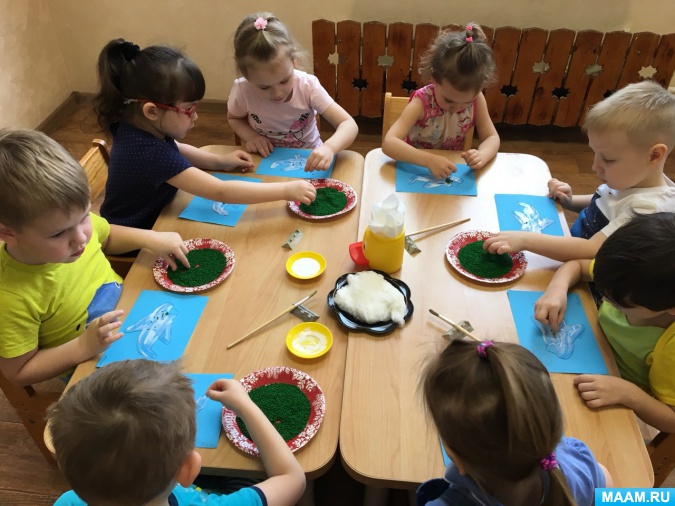 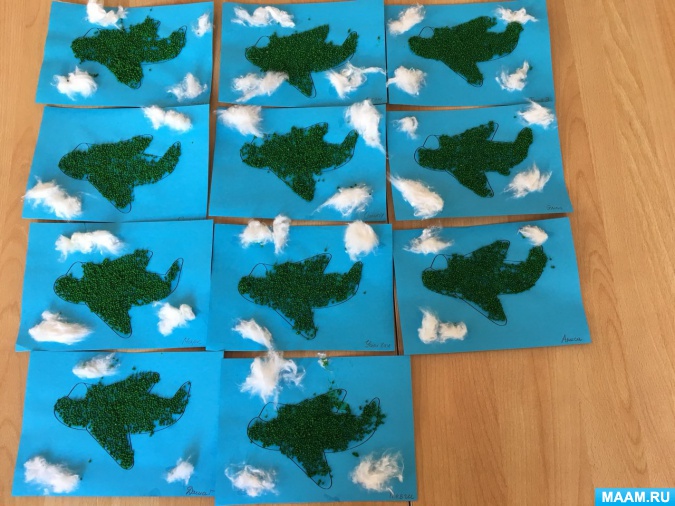 